PUBLIKASI PERSJUDUL	: MENURUNKAN STIGMA NEGATIF PENDERITA SKIZOFRENIAMEDIA	: RADAR JOGJATANGGAL	: 31 JULI 2016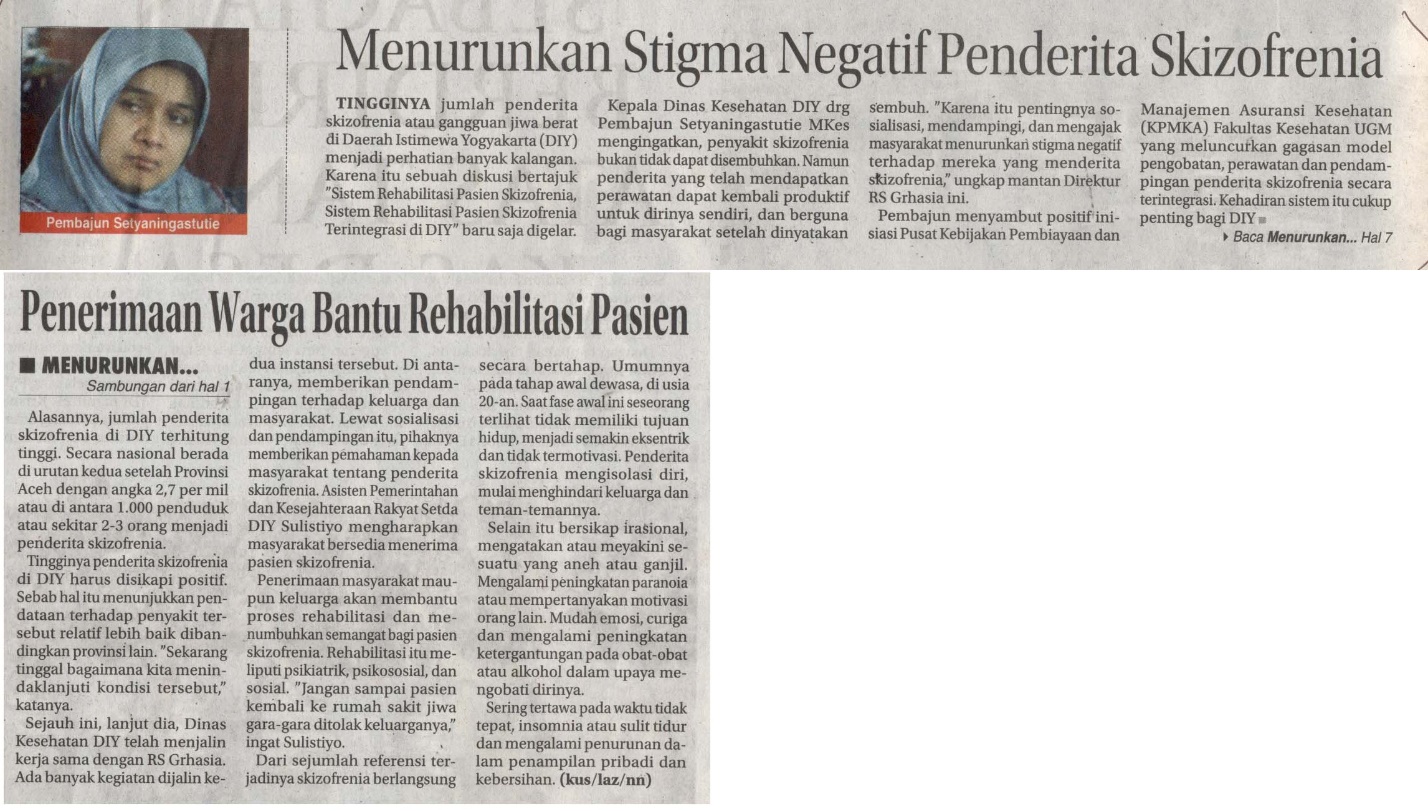 